Zakup garnituru przez internet - czy ma to sens?Czy zakup garnituru przez internet dla dziecka ma sens? Przeczytaj o tym w naszym artykule.Zakup garnituru przez internet - na co zwrócić uwagę?Wydawać by się mogło że zakup idealnego garnituru dla mężczyzny w sklepie internetowym mija się z celem. Jest to jeden z tego rodzaju odzieży, który musi być perfekcyj, w związku z tym nie sposób kupić garnituru w ciemno bez przymierzenia. Czy zatem zakup garnituru przez internet ma w ogóle sens?Jak kupić dobrze skrojony garnitur online?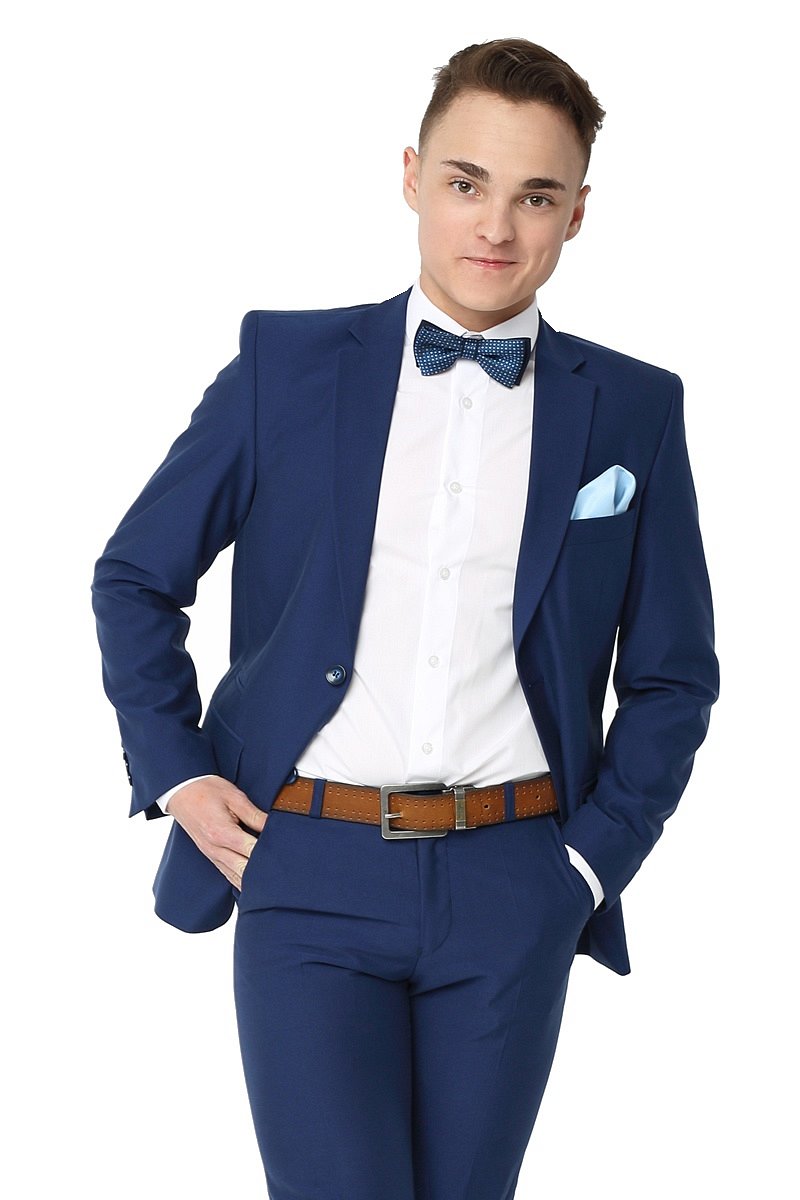 Biorąc pod uwagę, iż sieć sklepów internetowych bardzo rozwinęła się w ostatnim czasi, na co wpływ miało wiele czynników, między innymi to jak wiele osób przekonało się do zakupów online, nie mając innej alternatywy, gdyż sklepy stacjonarne przez wiele tygodni pozostawały zamknięte zakup garnituru przez internet w obecnej sytuacji ma sens. To dobra forma zakupów garnituru dla najmłodszych i nastolatów, którzy nie przepadają za zakupami stacjonarnymi.Zakup garnituru przez internet w StandarW sklepie internetowym Standar w łatwy sposób zamówimy wybrany model garnituru do domu. Cała operacja przebiegnie bardzo szybko, dziecko przymierzy garnitur w domowym zaciszu, zdecyduje czy wygląda w nim dobrze czy nie, przymierzy do eleganckiego obuwia, koszuli. Wybierz zakup garnituru przez internet z firmą Standar